    Club Meeting Minutes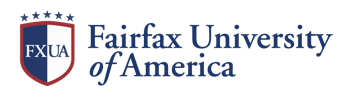 Meeting date | time     |    Meeting location AGENDA TOPIC:  AGENDA TOPIC:  Meeting end time  